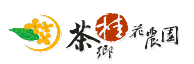 2019富桂年菜富桂全雞(閹雞)1100元富桂香酥大草蝦(10隻)780元富桂香蹄480元富桂紅麴燒肋排680元富桂佳藕(糖藕)380元富桂佛跳牆(附甕加200元)800元富桂豆腐捲(5捲)300元富桂有魚(酥炸大黃魚)680元富桂櫻花蝦米糕480元富桂梅干蒸扣肉380元富桂醉雞(雞腿)350元富桂福袋烏雞湯(全雞+豬肚)1350元富桂甜年糕(圓形)250元富桂牛蒡土雞湯(全雞)880元富桂金泡菜200元富桂XO醬280元富桂香腸(生的8條)240元富桂蜜蕃茄(4顆牛番茄)200元訂購日期於即日起至1月25日止，金額滿4000元可享免運優惠喔!送貨地址:__________________________________________收件人:_____________ 電話:________________*歡迎除夕(2/4)來店外帶匯款帳號：5352-51-1111-7000   彰化銀行：木柵分行戶名：陳淑華                  ATM代號:009預購專線：02-2663-4011     傳真：02-2663-1561Email:service@osmanthus.biz訂購日期於即日起至1月25日止，金額滿4000元可享免運優惠喔!送貨地址:__________________________________________收件人:_____________ 電話:________________*歡迎除夕(2/4)來店外帶匯款帳號：5352-51-1111-7000   彰化銀行：木柵分行戶名：陳淑華                  ATM代號:009預購專線：02-2663-4011     傳真：02-2663-1561Email:service@osmanthus.biz